Agricultural Job Satisfaction Survey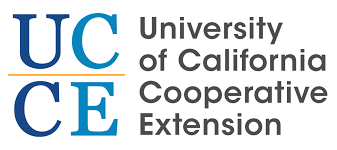 Spanish VersionContact: mbhobbs@ucdavis.edu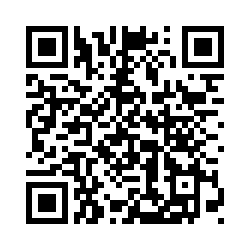 INSTRUCCIONES: Antes de empezar, complete la información demográfica que aparece en la parte superior del cuestionario: nombre de la empresa, puesto de trabajo y tipo de empleado (permanente  o temporal). No podremos identificarlo a partir de esta información y su respuesta permanecerá anónima.Indique hasta qué punto está de acuerdo o en desacuerdo con cada una de las siguientes preguntas marcando con un círculo o con un número la casilla que aparece junto a cada una de ellas. Califique cada pregunta en una escala de 0 a 5, donde:Por ejemplo, para la pregunta "Me gusta el café que sirven aquí", si realmente le gusta el café, puede marcar "5" para "totalmente de acuerdo", como se indica a continuación:Si cree que el café no es muy bueno, marque "2" para "Moderadamente estoy en desacuerdo", como se indica a continuación:Lo siguiente se calificará de la misma manera, excepto que usted indicará qué tan importante es cada uno de los siguientes para usted en el trabajo en el viñedo. Califica cada oración en una escala de 0 a 5, donde:PRESTACIONES Y HORARIO DE TRABAJO39. ¿Cómo utiliza el seguro médico de la empresa? (Marque una casilla)La empresa no me ofrece seguro médicoNo acepté el seguro médico de la empresaTengo seguro médico de empresa, pero no lo he utilizado para recibir tratamientoLo he utilizado para tratamiento médico mío y/o de familiares40. Si su empresa le ofrece un seguro médico pero no lo utiliza, ¿por qué no? (Marque las que correspondan)Mi salud es buena y no necesito seguro médicoNo ha habido ninguna razón médica para utilizar el seguro todavíaNo quiero que me descuenten el dinero de la paga para el seguroEl seguro no merece la pena (por ejemplo, los copagos son demasiado altos)El uso del seguro me resulta confusoTengo otro tipo de acceso a tratamiento médico (por ejemplo, clínica gratuita, seguro a través de la familia)Otro41. La reciente modificación de la jornada laboral de 10 a 8 horas semanales ha sido: (Marque una casilla)BuenaMalaContradictoria No sé¿Puede explicar por qué? (Opcional)COMENTARIOS SOBRE LA ENCUESTA42. ¿En qué medida considera útil participar en esta encuesta? (Marque una casilla)Muy útilModeradamente útilPoco útil43. Si participó en esta encuesta el año pasado (2022) ¿cree que: (Marque una casilla)La empresa consideró algunas o todas las cuestiones planteadas en la encuestaLa empresa se ocupó de las cuestiones planteadas en la encuesta y consultó más a los trabajadoresNo está claro si la empresa tomó alguna medida en respuesta a la encuesta.La encuesta no planteó ninguna cuestión que la empresa tuviera que solucionar.Otra (especifique):____________44. Si desea hacer algún comentario o sugerencia anónima sobre su trabajo, hágalo en el espacio que aparece a continuación. Estos serán comunicados a su empleador.Por favor,  complete esta información antes de completar el cuestionarioPor favor,  complete esta información antes de completar el cuestionarioNombre de empresaTipo de empleo(Marque con un círculo)Empleado/a permanenteTipo de empleo(Marque con un círculo)Empleado/a estacionalTipo de empleo(Marque con un círculo)Trabajador de visa H2A¿Trabaja en alguno de los siguientes puestos?
 (Marque con un círculo todo lo que corresponda)Trabajador(a) de campo¿Trabaja en alguno de los siguientes puestos?
 (Marque con un círculo todo lo que corresponda)Licencia de tractor¿Trabaja en alguno de los siguientes puestos?
 (Marque con un círculo todo lo que corresponda)Irrigador¿Trabaja en alguno de los siguientes puestos?
 (Marque con un círculo todo lo que corresponda)Aplicador de pesticidas¿Trabaja en alguno de los siguientes puestos?
 (Marque con un círculo todo lo que corresponda)Función de liderazgo (por ejemplo, supervisor de cuadrilla)¿Trabaja en alguno de los siguientes puestos?
 (Marque con un círculo todo lo que corresponda)Mecánico o Soldadura¿Trabaja en alguno de los siguientes puestos?
 (Marque con un círculo todo lo que corresponda)Otro/a:¿Cuál es su edad?Seleccione ESTOY EN DESACUERDOSeleccione DE ACUERDO0 = Totalmente3 =  Ligeramente1 = Moderamente4 =Moderamente2 = Ligeramente5 = TotalmenteEstoy en desacuerdoEstoy en desacuerdoEstoy en desacuerdoDe acuerdoDe acuerdoDe acuerdoCalifique los siguientes enunciadosCalifique los siguientes enunciadosTotalmente ModeradamenteLigeramente Ligeramente ModeradamenteTotalmente 1Me gusta el café que sirven aquí0123451Me gusta el café que sirven aquí012345Califique los siguientes enunciadosCalifique los siguientes enunciadosEstoy en desacuerdoEstoy en desacuerdoEstoy en desacuerdoEstoy en AcuerdoEstoy en AcuerdoEstoy en AcuerdoCalifique los siguientes enunciadosCalifique los siguientes enunciadosTotalmenteModeradamenteLigeramenteLigeramenteModeradamenteTotalmente1Siento que me pagan lo justo por el trabajo que hago0123452Cuando pienso en lo que me pagan me siento apreciado por la empresa0123453Me siento satisfecho con mis oportunidades de aumentos de sueldo0123454Las prestaciones que recibimos son igual de buenas que las que ofrecen la mayoría de otras empresasPor ejemplo: seguro médico, días de vacaciones, 401k, etc.0123455El paquete de prestaciones que tenemos es justo Por ejemplo: seguro médico, días de vacaciones, 401k, etc.0123456Me siento satisfecho(a) con los beneficios que recibo        Por ejemplo: seguro médico, días de vacaciones, 401k, etc.0123457En mi trabajo hay buenas oportunidades de ascenso Por ejemplo: empleado permanente de temporal, jefe de cuadrilla, trabajador especializado (por ejemplo, conductor de tractor, irrigador)0123458Los que lo hacen bien en el trabajo tienen bastantes posibilidades de ascenderPor ejemplo: empleado permanente de temporal, jefe de cuadrilla, trabajador especializado (por ejemplo, conductor de tractor, irrigador)0123459Me siento satisfecho con mis posibilidades de ascensoPor ejemplo: empleado permanente de temporal, jefe de cuadrilla, trabajador especializado (por ejemplo, conductor de tractor, irrigador)01234510Se explican detalladamente las responsabilidades laborales01234511Considero que sé lo que pasa en la empresa012345Califique los siguientes enunciadosCalifique los siguientes enunciadosEstoy en desacuerdoEstoy en desacuerdoEstoy en desacuerdoEstoy en AcuerdoEstoy en AcuerdoEstoy en AcuerdoCalifique los siguientes enunciadosCalifique los siguientes enunciadosTotalmenteModeradamenteLigeramenteLigeramenteModeradamenteTotalmente12Para mí los objetivos de esta empresa son claros01234513Hay muchas recompensas para los que trabajan aquí01234514Siento que el trabajo que hago es valorado01234515Siento que mis esfuerzos se recompensan como es debido01234516El trabajo en esta cuadrilla se realiza de manera justa01234517Mi jefe de cuadrilla es justo conmigo01234518Mi jefe de cuadrilla está capacitado para hacer su trabajo01234519Mi trabajo me permite pasar suficiente tiempo con la familia01234520Me gusta el horario de este trabajo01234521Mi trabajo es beneficioso para mi familia01234522Estoy contento con la distancia al trabajo desde mi casa01234523Es económicamente accesible ir al trabajo01234524No me resulta difícil transportarme al trabajo0123451 =                      No Es Muy Importante2 =      Ligeramente Importante3 =       Moderadamente Importante4 =                 Muy Importante5 =  Extremadamente Importante¿Qué tan importantes son cada uno de estos factores para usted en un trabajo de viñedo?¿Qué tan importantes son cada uno de estos factores para usted en un trabajo de viñedo?No MuyLigeramenteModeradamenteMuyExtremadamente25Una cultura empresarial de respeto1234526Buena comunicación por parte de la gerencia (por ejemplo: sobre beneficios, políticas de la empresa, escuchar las inquietudes de los trabajadores)1234527Buena comunicación sobre el trabajo de parte del  supervisor (Por ejemplo: expectativas e instrucciones claras, retroalimentación sobre el desempeño)1234528Buenas relaciones interpersonales con compañeros de trabajo y supervisores1234529Igualdad en el lugar de trabajo (Por ejemplo: de asignaciones de tareas entre los miembros de la tripulación, favoritismo para la promoción)1234530Una carga de trabajo y ritmo de trabajo adecuados1234531Un ambiente de trabajo profesional y seguro1234532Oportunidad de ascenso, capacitaciones y mentoria1234533Apoyo en el transporte (por ejemplo, vans, pagos por kilometraje de gasolina) 1234534Ubicación del trabajo (distancia del domicilio, facilidad para el transporte)1234535Tiempo libre compensado (por ejemplo, días de enfermedad, vacaciones, días festivos)1234536Sueldo justo1234537Prestaciones (Por ejemplo: seguro de salud dental, de la vista y de vida, 401k)1234538Servicios de guardería (por ejemplo, guardería en la empresa o becas)12345